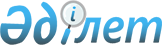 Келес аудандық мәслихатының 2019 жылғы 18 желтоқсандағы № 20-140-VI "2020-2022 жылдарға арналған аудандық бюджет туралы" шешіміне өзгерістер енгізу туралыТүркістан облысы Келес аудандық мәслихатының 2020 жылғы 10 наурыздағы № 24-171-VI шешімі. Түркістан облысының Әділет департаментінде 2020 жылғы 17 наурызда № 5494 болып тіркелді
      Қазақстан Республикасының 2008 жылғы 4 желтоқсандағы Бюджет кодексінің 109 бабының 5 тармағына, "Қазақстан Республикасындағы жергілікті мемлекеттік басқару және өзін-өзі басқару туралы" Қазақстан Республикасының 2001 жылғы 23 қаңтардағы Заңының 6 бабының 1 тармағының 1) тармақшасына және Түркістан облыстық мәслихатының 2020 жылғы 21 ақпандағы № 46/490-VI "Түркістан облыстық мәслихатының 2019 жылғы 9 желтоқсандағы № 44/472-VI "2020-2022 жылдарға арналған облыстық бюджет туралы" шешіміне өзгерістер енгізу туралы" Нормативтік құқықтық актілерді мемлекеттік тіркеу тізілімінде № 5443 тіркелген шешіміне сәйкес, Келес аудандық мәслихаты ШЕШІМ ҚАБЫЛДАДЫ:
      1. Келес аудандық мәслихатының 2019 жылғы 18 желтоқсандағы № 20-140-VI "2020-2022 жылдарға арналған аудандық бюджет туралы" (Нормативтік құқықтық актілерді мемлекеттік тіркеу тізілімінде № 5329 тіркелген) шешіміне мынадай өзгерістер енгізілсін:
      1 тармақ мынадай редакцияда жазылсын:
      "1. Келес ауданының 2020-2022 жылдарға арналған аудандық бюджеті 1, 2 және 3 қосымшаларға сәйкес, оның ішінде 2020 жылға мынадай көлемде бекітілсін:
      1) кірістер – 30 241 242 мың теңге:
      салықтық түсімдер – 2 173 200 мың теңге;
      салықтық емес түсімдер – 3 912 мың теңге;
      негізгі капиталды сатудан түсетін түсімдер – 15 000 мың теңге;
      трансферттер түсімі – 28 049 130 мың теңге;
      2) шығындар – 30 391 485 мың теңге;
      3) таза бюджеттік кредиттеу – 450 044 мың теңге:
      бюджеттік кредиттер – 477 180 мың теңге;
      бюджеттік кредиттерді өтеу – 27 136 мың теңге;
      4) қаржы активтерiмен операциялар бойынша сальдо – 0:
      қаржы активтерін сатып алу – 0;
      мемлекеттің қаржы активтерін сатудан түсетін түсімдер – 0;
      5) бюджет тапшылығы (профициті) – -600 287 мың теңге;
      6) бюджет тапшылығын қаржыландыру (профицитін пайдалану) – 600 287 мың теңге;
      қарыздар түсімі – 477 180 мың теңге;
      қарыздарды өтеу – 27 136 мың теңге;
      бюджет қаражатының пайдаланылатын қалдықтары – 150 243 мың теңге".
      2. Көрсетілген шешімнің 1, 2, 3, 6 – қосымшалары осы шешімнің 1, 2, 3, 4 қосымшаларына сәйкес жаңа редакцияда жазылсын.
      3. "Келес аудандық мәслихатының аппараты" мемлекеттік мекемесі Қазақстан Республикасының заңнамасында белгіленген тәртіпте:
      1) осы шешімнің "Қазақстан Республикасы Әділет министрлігі Түркістан облысының Әділет департаменті" Республикалық мемлекеттік мекемесінде тіркелуін;
      2) ресми жарияланғаннан кейін осы шешімді Келес аудандық мәслихатының интернет-ресурсына орналастыруын қамтамасыз етсін.
      4. Осы шешім 2020 жылдың 1 қаңтарынан бастап қолданысқа енгізіледі. 2020 жылға арналған аудандық бюджет  2021 жылға арналған аудандық бюджет  2022 жылға арналған аудандық бюджет  2020 жылға арналған жергілікті бюджеттерді атқару процесінде секвестрлеуге жатпайтын жергілікті бюджеттік бағдарламалардың тізбесі
					© 2012. Қазақстан Республикасы Әділет министрлігінің «Қазақстан Республикасының Заңнама және құқықтық ақпарат институты» ШЖҚ РМК
				
      Аудандық мәслихат

      сессия төрағасы

Н. Мережепов

      Аудандық мәслихат хатшысы

А. Тотиков
Келес аудандық
мәслихатының 2020 жылғы
10 наурыздағы № 24-171-VI
шешіміне 1 қосымшаКелес аудандық
мәслихатының 2019 жылғы
18 желтоқсандағы №20-140-VI
шешіміне 1 қосымша
Санаты
Санаты
Санаты
Санаты
Санаты
Санаты
Санаты
Санаты
Санаты
Санаты
Санаты
Санаты
Санаты
сомасы мың теңге
Сыныбы
Сыныбы
Сыныбы
Сыныбы
Сыныбы
Сыныбы
Сыныбы
Сыныбы
Сыныбы
Сыныбы
Сыныбы
Сыныбы
сомасы мың теңге
Кіші сыныбы
Кіші сыныбы
Кіші сыныбы
Кіші сыныбы
Кіші сыныбы
Кіші сыныбы
Кіші сыныбы
Кіші сыныбы
сомасы мың теңге
Атауы
Атауы
Атауы
Атауы
сомасы мың теңге
 1. Кірістер
 1. Кірістер
 1. Кірістер
 1. Кірістер
30 241 242
1
Салықтық түсімдер
Салықтық түсімдер
Салықтық түсімдер
Салықтық түсімдер
2 173 200
01
01
01
01
Табыс салығы
Табыс салығы
Табыс салығы
Табыс салығы
1 008 610
1
1
1
1
Корпоративтік табыс салығы
Корпоративтік табыс салығы
Корпоративтік табыс салығы
Корпоративтік табыс салығы
11 927
2
2
2
2
Жеке табыс салығы
Жеке табыс салығы
Жеке табыс салығы
Жеке табыс салығы
996 683
03
03
03
03
Әлеуметтiк салық
Әлеуметтiк салық
Әлеуметтiк салық
Әлеуметтiк салық
978 379
1
1
1
1
Әлеуметтік салық
Әлеуметтік салық
Әлеуметтік салық
Әлеуметтік салық
978 379
04
04
04
04
Меншiкке салынатын салықтар
Меншiкке салынатын салықтар
Меншiкке салынатын салықтар
Меншiкке салынатын салықтар
169 200
1
1
1
1
Мүлiкке салынатын салықтар
Мүлiкке салынатын салықтар
Мүлiкке салынатын салықтар
Мүлiкке салынатын салықтар
166 000
5
5
5
5
Бірыңғай жер салығы
Бірыңғай жер салығы
Бірыңғай жер салығы
Бірыңғай жер салығы
3 200
05
05
05
05
Тауарларға, жұмыстарға және қызметтерге салынатын ішкі салықтар
Тауарларға, жұмыстарға және қызметтерге салынатын ішкі салықтар
Тауарларға, жұмыстарға және қызметтерге салынатын ішкі салықтар
Тауарларға, жұмыстарға және қызметтерге салынатын ішкі салықтар
13 211
2
2
2
2
Акциздер
Акциздер
Акциздер
Акциздер
6 520
3
3
3
3
Табиғи және басқа да ресурстарды пайдаланғаны үшiн түсетiн түсiмдер
Табиғи және басқа да ресурстарды пайдаланғаны үшiн түсетiн түсiмдер
Табиғи және басқа да ресурстарды пайдаланғаны үшiн түсетiн түсiмдер
Табиғи және басқа да ресурстарды пайдаланғаны үшiн түсетiн түсiмдер
1 368
4
4
4
4
Кәсiпкерлiк және кәсiби қызметтi жүргiзгенi үшiн алынатын алымдар
Кәсiпкерлiк және кәсiби қызметтi жүргiзгенi үшiн алынатын алымдар
Кәсiпкерлiк және кәсiби қызметтi жүргiзгенi үшiн алынатын алымдар
Кәсiпкерлiк және кәсiби қызметтi жүргiзгенi үшiн алынатын алымдар
4 826
5
5
5
5
Ойын бизнесіне салық
Ойын бизнесіне салық
Ойын бизнесіне салық
Ойын бизнесіне салық
497
08
08
08
08
Заңдық маңызы бар әрекеттерді жасағаны және (немесе) оған уәкілеттігі бар мемлекеттік органдар немесе лауазымды адамдар құжаттар бергені үшін алынатын міндетті төлемдер
Заңдық маңызы бар әрекеттерді жасағаны және (немесе) оған уәкілеттігі бар мемлекеттік органдар немесе лауазымды адамдар құжаттар бергені үшін алынатын міндетті төлемдер
Заңдық маңызы бар әрекеттерді жасағаны және (немесе) оған уәкілеттігі бар мемлекеттік органдар немесе лауазымды адамдар құжаттар бергені үшін алынатын міндетті төлемдер
Заңдық маңызы бар әрекеттерді жасағаны және (немесе) оған уәкілеттігі бар мемлекеттік органдар немесе лауазымды адамдар құжаттар бергені үшін алынатын міндетті төлемдер
3 800
1
1
1
1
Мемлекеттік баж
Мемлекеттік баж
Мемлекеттік баж
Мемлекеттік баж
3 800
2
Салықтық емес түсiмдер
Салықтық емес түсiмдер
Салықтық емес түсiмдер
Салықтық емес түсiмдер
3 912
01
01
01
01
Мемлекеттік меншіктен түсетін кірістер
Мемлекеттік меншіктен түсетін кірістер
Мемлекеттік меншіктен түсетін кірістер
Мемлекеттік меншіктен түсетін кірістер
2 912
5
5
5
5
Мемлекет меншігіндегі мүлікті жалға беруден түсетін кірістер
Мемлекет меншігіндегі мүлікті жалға беруден түсетін кірістер
Мемлекет меншігіндегі мүлікті жалға беруден түсетін кірістер
Мемлекет меншігіндегі мүлікті жалға беруден түсетін кірістер
2 912
06
06
06
06
Басқа да салықтық емес түсiмдер
Басқа да салықтық емес түсiмдер
Басқа да салықтық емес түсiмдер
Басқа да салықтық емес түсiмдер
1 000
1
1
1
1
Басқа да салықтық емес түсiмдер
Басқа да салықтық емес түсiмдер
Басқа да салықтық емес түсiмдер
Басқа да салықтық емес түсiмдер
1 000
3
Негізгі капиталды сатудан түсетін түсімдер
Негізгі капиталды сатудан түсетін түсімдер
Негізгі капиталды сатудан түсетін түсімдер
Негізгі капиталды сатудан түсетін түсімдер
15 000
03
03
03
03
Жердi және материалдық емес активтердi сату
Жердi және материалдық емес активтердi сату
Жердi және материалдық емес активтердi сату
Жердi және материалдық емес активтердi сату
15 000
1
1
1
1
Жерді сату
Жерді сату
Жерді сату
Жерді сату
15 000
4
Трансферттердің түсімдері
Трансферттердің түсімдері
Трансферттердің түсімдері
Трансферттердің түсімдері
28 049 130
02
02
02
02
Мемлекеттiк басқарудың жоғары тұрған органдарынан түсетiн трансферттер
Мемлекеттiк басқарудың жоғары тұрған органдарынан түсетiн трансферттер
Мемлекеттiк басқарудың жоғары тұрған органдарынан түсетiн трансферттер
Мемлекеттiк басқарудың жоғары тұрған органдарынан түсетiн трансферттер
28 049 130
2
2
2
2
Облыстық бюджеттен түсетiн трансферттер
Облыстық бюджеттен түсетiн трансферттер
Облыстық бюджеттен түсетiн трансферттер
Облыстық бюджеттен түсетiн трансферттер
28 049 130
Функционалдық топ
Функционалдық топ
Функционалдық топ
Функционалдық топ
Функционалдық топ
Функционалдық топ
Функционалдық топ
Функционалдық топ
Функционалдық топ
Функционалдық топ
Функционалдық топ
Функционалдық топ
Функционалдық топ
сомасы мың теңге
Кіші функция
Кіші функция
Кіші функция
Кіші функция
Кіші функция
Кіші функция
Кіші функция
Кіші функция
Кіші функция
сомасы мың теңге
Бюджеттік бағдарламалардың әкімшісі
Бюджеттік бағдарламалардың әкімшісі
Бюджеттік бағдарламалардың әкімшісі
Бюджеттік бағдарламалардың әкімшісі
Бюджеттік бағдарламалардың әкімшісі
сомасы мың теңге
Бағдарлама
Бағдарлама
сомасы мың теңге
Атауы
сомасы мың теңге
2. Шығындар
30 391 485
01
01
01
01
Жалпы сипаттағы мемлекеттiк қызметтер
553 101
1
1
1
1
Мемлекеттiк басқарудың жалпы функцияларын орындайтын өкiлдi, атқарушы және басқа органдар
222 884
112
112
112
Аудан (облыстық маңызы бар қала) мәслихатының аппараты
49 886
001
Аудан (облыстық маңызы бар қала) мәслихатының қызметін қамтамасыз ету жөніндегі қызметтер
19 886
003
Мемлекеттік органның күрделі шығыстары
30 000
122
122
122
Аудан (облыстық маңызы бар қала) әкімінің аппараты
172 998
001
Аудан (облыстық маңызы бар қала) әкімінің қызметін қамтамасыз ету жөніндегі қызметтер
89 048
003
Мемлекеттік органның күрделі шығыстары
83 950
2
2
2
2
Қаржылық қызмет
24 162
459
459
459
Ауданның (облыстық маңызы бар қаланың) экономика және қаржы бөлімі
2 013
003
Салық салу мақсатында мүлікті бағалауды жүргізу
2 013
489
489
489
Ауданның (облыстық маңызы бар қаланың) мемлекеттік активтер және сатып алу бөлімі
22 149
001
Жергілікті деңгейде мемлекеттік активтер мен сатып алуды басқару саласындағы мемлекеттік саясатты іске асыру жөніндегі қызметтер
15 149
005
Жекешелендіру, коммуналдық меншікті басқару, жекешелендіруден кейінгі қызмет және осыған байланысты дауларды реттеу
5 000
108
Бюджеттік инвестициялық жобалардың техникалық-экономикалық негіздемелерін және мемлекеттік-жекешелік әріптестік жобалардың, оның ішінде концессиялық жобалардың конкурстық құжаттамаларын әзірлеу немесе түзету, сондай-ақ қажетті сараптамаларын жүргізу, мемлекеттік-жекешелік әріптестік жобаларды, оның ішінде концессиялық жобаларды консультациялық сүйемелдеу
2 000
9
9
9
9
Жалпы сипаттағы өзге де мемлекеттiк қызметтер
306 055
459
459
459
Ауданның (облыстық маңызы бар қаланың) экономика және қаржы бөлімі
286 055
001
Ауданның (облыстық маңызы бар қаланың) экономикалық саясаттың қалыптастыру мен дамыту, мемлекеттік жоспарлау, бюджеттік атқару және коммуналдық меншігін басқару саласындағы мемлекеттік саясатты іске асыру жөніндегі қызметтер 
25 904
015
Мемлекеттік органның күрделі шығыстары
300
113
Жергілікті бюджеттерден берілетін ағымдағы нысаналы трансферттер
259 851
472
472
472
Ауданның (облыстық маңызы бар қаланың) құрылыс, сәулет және қала құрылысы бөлімі 
20 000
040
Мемлекеттік органдардың объектілерін дамыту
20 000
02
02
02
02
Қорғаныс
142 545
1
1
1
1
Әскери мұқтаждар
12 545
122
122
122
Аудан (облыстық маңызы бар қала) әкімінің аппараты
12 545
005
Жалпыға бірдей әскери міндетті атқару шеңберіндегі іс-шаралар
12 545
2
2
2
2
Төтенше жағдайлар жөнiндегi жұмыстарды ұйымдастыру
130 000
122
122
122
Аудан (облыстық маңызы бар қала) әкімінің аппараты
130 000
006
Аудан (облыстық маңызы бар қала) ауқымындағы төтенше жағдайлардың алдын алу және оларды жою
130 000
04
04
04
04
Бiлiм беру
15 658 846
1
1
1
1
Мектепке дейiнгi тәрбие және оқыту
102 500
464
464
464
Ауданның (облыстық маңызы бар қаланың) білім бөлімі
102 500
040
Мектепке дейінгі білім беру ұйымдарында мемлекеттік білім беру тапсырысын іске асыруға
102 500
2
2
2
2
Бастауыш, негізгі орта және жалпы орта білім беру
13 139 154
464
464
464
Ауданның (облыстық маңызы бар қаланың) білім бөлімі
12 648 471
003
Жалпы білім беру
12 508 927
006
Балаларға қосымша білім беру 
139 544
472
472
472
Ауданның (облыстық маңызы бар қаланың) құрылыс бөлімі
490 683
022
Бастауыш, негізгі орта және жалпы орта білім беру объектілерін салу және реконструкциялау
490 683
9
9
9
9
Бiлiм беру саласындағы өзге де қызметтер
2 417 192
464
464
464
Ауданның (облыстық маңызы бар қаланың) білім бөлімі
2 417 192
001
Жергілікті деңгейде білім беру саласындағы мемлекеттік саясатты іске асыру жөніндегі қызметтер
15 915
005
Ауданның (облыстық маңызы бар қаланың) мемлекеттік білім беру мекемелер үшін оқулықтар мен оқу-әдiстемелiк кешендерді сатып алу және жеткізу
218 194
015
Жетім баланы (жетім балаларды) және ата-аналарының қамқорынсыз қалған баланы (балаларды) күтіп-ұстауға қамқоршыларға (қорғаншыларға) ай сайынға ақшалай қаражат төлемі
21 622
022
Жетім баланы (жетім балаларды) және ата-анасының қамқорлығынсыз қалған баланы (балаларды) асырап алғаны үшін Қазақстан азаматтарына біржолғы ақша қаражатын төлеуге арналған төлемдер
1 931
067
Ведомстволық бағыныстағы мемлекеттік мекемелерінің және ұйымдарының күрделі шығыстары
200 000
113
Жергілікті бюджеттерден берілетін ағымдағы нысаналы трансферттер
1 959 530
06
06
06
06
Әлеуметтiк көмек және әлеуметтiк қамсыздандыру
3 673 243
1
1
1
1
Әлеуметтiк қамсыздандыру
2 785 369
451
451
451
Ауданның (облыстық маңызы бар қаланың) жұмыспен қамту және әлеуметтік бағдарламалар бөлімі
2 781 669
005
Мемлекеттік атаулы әлеуметтік көмек 
2 781 669
464
464
464
Ауданның (облыстық маңызы бар қаланың) білім бөлімі
3 700
030
Патронат тәрбиешілерге берілген баланы (балаларды) асырап бағу
3 700
2
2
2
2
Әлеуметтiк көмек
828 863
451
451
451
Ауданның (облыстық маңызы бар қаланың) жұмыспен қамту және әлеуметтік бағдарламалар бөлімі
828 863
002
Жұмыспен қамту бағдарламасы
352 465
004
Ауылдық жерлерде тұратын денсаулық сақтау, білім беру, әлеуметтік қамтамасыз ету, мәдениет, спорт және ветеринар мамандарына отын сатып алуға Қазақстан Республикасының заңнамасына сәйкес әлеуметтік көмек көрсету
19 917
006
Тұрғын үйге көмек көрсету
5 350
 007
Жергілікті өкілетті органдардың шешімі бойынша мұқтаж азаматтардың жекелеген топтарына әлеуметтік көмек
120 580
010
Үйден тәрбиеленіп оқытылатын мүгедек балаларды материалдық қамтамасыз ету
7 393
014
Мұқтаж азаматтарға үйде әлеуметтiк көмек көрсету
78 140
017
Мүгедектерді оңалту жеке бағдарламасына сәйкес, мұқтаж мүгедектерді міндетті гигиеналық құралдармен және ымдау тілі мамандарының қызмет көрсетуін, жеке көмекшілермен қамтамасыз ету 
154 896
023
Жұмыспен қамту орталықтарының қызметін қамтамасыз ету
90 122
9
9
9
9
Әлеуметтiк көмек және әлеуметтiк қамтамасыз ету салаларындағы өзге де қызметтер
59 011
451
451
451
Ауданның (облыстық маңызы бар қаланың) жұмыспен қамту және әлеуметтік бағдарламалар бөлімі
59 011
001
Жергілікті деңгейде халық үшін әлеуметтік бағдарламаларды жұмыспен қамтуды қамтамасыз етуді іске асыру саласындағы мемлекеттік саясатты іске асыру жөніндегі қызметтер 
37 011
011
Жәрдемақыларды және басқа да әлеуметтік төлемдерді есептеу, төлеу мен жеткізу бойынша қызметтерге ақы төлеу
18 000
067
Ведомстволық бағыныстағы мемлекеттік мекемелерінің және ұйымдарының күрделі шығыстары
4 000
7
7
7
7
Тұрғын үй-коммуналдық шаруашылық
2 566 162
1
1
1
1
Тұрғын үй шаруашылығы
475 579
463
463
463
Ауданның (облыстық маңызы бар қаланың) жер қатынастары бөлімі
97 000
016
Мемлекеттік мұқтажы үшін жер участкелерін алу 
97 000
497
497
497
Ауданның (облыстық маңызы бар қаланың) тұрғын үй-коммуналдық шаруашылық бөлімі
378 579
001
Жергілікті деңгейде тұрғын үй-коммуналдық шаруашылық саласындағы мемлекеттік саясатты іске асыру бойынша қызметтер
53 523
032
Ведомстволық бағыныстағы мемлекеттік мекемелерінің және ұйымдарының күрделі шығыстары
50 000
113
Жергілікті бюджеттерден берілетін ағымдағы нысаналы трансферттер
275 056
2
2
2
2
Коммуналдық шаруашылық
1 904 965
497
497
497
Ауданның (облыстық маңызы бар қаланың) тұрғын үй-коммуналдық шаруашылық бөлімі
1 904 965
027
Ауданның (облыстық маңызы бар қаланың) коммуналдық меншігіндегі газ жүйелерін пайдалануды ұйымдастыру
8 964
028
Коммуналдық шаруашылықты дамыту
174 070
058
Ауылдық елді мекендердегі сумен жабдықтау және су бұру жүйелерін дамыту
1 721 931
3
3
3
3
Елді-мекендерді абаттандыру
185 618
497
497
497
Ауданның (облыстық маңызы бар қаланың) тұрғын үй-коммуналдық шаруашылық бөлімі
185 618
035
Елдi мекендердi абаттандыру және көгалдандыру
185 618
8
8
8
8
Мәдениет, спорт, туризм және ақпараттық кеңістiк
1 033 066
1
1
1
1
Мәдениет саласындағы қызмет
227 047
478
478
478
Ауданның (облыстық маңызы бар қаланың) ішкі саясат, мәдениет және тілдерді дамыту бөлімі
227 047
009
Мәдени-демалыс жұмысын қолдау
227 047
2
2
2
2
Спорт
305 883
465
465
465
Ауданның (облыстық маңызы бар қаланың) дене шынықтыру және спорт бөлімі 
305 883
001
Жергілікті деңгейде дене шынықтыру және спорт саласындағы мемлекеттік саясатты іске асыру жөніндегі қызметтер
11 226
005
Ұлттық және бұқаралық спорт түрлерін дамыту
278 657
006
Аудандық (облыстық маңызы бар қалалық) деңгейде спорттық жарыстар өткiзу
7 000
007
Әртүрлi спорт түрлерi бойынша аудан (облыстық маңызы бар қала) құрама командаларының мүшелерiн дайындау және олардың облыстық спорт жарыстарына қатысуы
7 000
032
Ведомстволық бағыныстағы мемлекеттік мекемелерінің және ұйымдарының күрделі шығыстары
2 000
3
3
3
3
Ақпараттық кеңiстiк
156 861
478
478
478
Ауданның (облыстық маңызы бар қаланың) ішкі саясат, мәдениет және тілдерді дамыту бөлімі
156 861
005
Мемлекеттік ақпараттық саясат жүргізу жөніндегі қызметтер
35 000
007
Аудандық (қалалық) кiтапханалардың жұмыс iстеуi
106 959
008
Мемлекеттік тілді және Қазақстан халықтарының басқа да тілдерін дамыту
14 902
9
9
9
9
Мәдениет, спорт, туризм және ақпараттық кеңiстiктi ұйымдастыру жөнiндегi өзге де қызметтер
343 275
478
478
478
Ауданның (облыстық маңызы бар қаланың) ішкі саясат, мәдениет және тілдерді дамыту бөлімі
343 275
001
Ақпаратты, мемлекеттілікті нығайту және азаматтардың әлеуметтік сенімділігін қалыптастыру саласында жергілікті деңгейде мемлекеттік саясатты жөніндегі іске асыру қызметтер
30 499
003
Мемлекеттік органның күрделі шығыстары
161 324
004
Жастар саясаты саласында іс-шараларды іске асыру
70 502
032
Ведомстволық бағыныстағы мемлекеттік мекемелерінің және ұйымдарының күрделі шығыстары
80 950
9
9
9
9
Отын-энергетика кешенi және жер қойнауын пайдалану
3 384 344
1
1
1
1
Отын және энергетика
2 911 634
497
497
497
Ауданның (облыстық маңызы бар қаланың) тұрғын үй-коммуналдық шаруашылық бөлімі
2 911 634
009
Жылу-энергетикалық жүйені дамыту
2 911 634
9
9
9
9
Отын-энергетика кешені және жер қойнауын пайдалану саласындағы өзге де қызметтер
472 710
497
497
497
Ауданның (облыстық маңызы бар қаланың) тұрғын үй-коммуналдық шаруашылық бөлімі
472 710
038
Газ тасымалдау жүйесін дамыту 
472 710
10
10
10
10
Ауыл, су, орман, балық шаруашылығы, ерекше қорғалатын табиғи аумақтар, қоршаған ортаны және жануарлар дүниесін қорғау, жер қатынастары
129 252
1
1
1
1
Ауыл шаруашылығы
30 356
462
462
462
Ауданның (облыстық маңызы бар қаланың) ауыл шаруашылығы бөлімі
25 554
001
Жергілікті деңгейде ауыл шаруашылығы және жер қатынастары саласындағы мемлекеттік саясатты іске асыру жөніндегі қызметтер
25 554
473
473
473
Ауданның (облыстық маңызы бар қаланың) ветеринария бөлімі
4 802
001
Жергілікті деңгейде ветеринария саласындағы мемлекеттік саясатты іске асыру жөніндегі қызметтер
3 802
007
Қаңғыбас иттер мен мысықтарды аулауды және жоюды ұйымдастыру
1 000
6
6
6
6
Жер қатынастары
43 178
463
463
463
Ауданның (облыстық маңызы бар қаланың) жер қатынастары бөлімі
43 178
001
Аудан (облыстық маңызы бар қала) аумағында жер қатынастарын реттеу саласындағы мемлекеттік саясатты іске асыру жөніндегі қызметтер
22 966
003
Елдi мекендердi жер-шаруашылық орналастыру
20 212
9
9
9
9
Ауыл, су, орман, балық шаруашылығы, қоршаған ортаны қорғау және жер қатынастары саласындағы басқа да қызметтер
55 718
459
459
459
Ауданның (облыстық маңызы бар қаланың) экономика және қаржы бөлімі
55 718
099
Мамандардың әлеуметтік көмек көрсетуі жөніндегі шараларды іске асыру
55 718
11
11
11
11
Өнеркәсіп, сәулет, қала құрылысы және құрылыс қызметі
26 949
2
2
2
2
Сәулет, қала құрылысы және құрылыс қызметі
26 949
472
472
472
Ауданның (облыстық маңызы бар қаланың) құрылыс, сәулет және қала құрылысы бөлімі 
26 949
001
Жергілікті деңгейде құрылыс, сәулет және қала құрылысы саласындағы мемлекеттік саясатты іске асыру жөніндегі қызметтер
22 449
013
Аудан аумағында қала құрылысын дамытудың кешенді схемаларын, аудандық (облыстық) маңызы бар қалалардың, кенттердің және өзге де ауылдық елді мекендердің бас жоспарларын әзірлеу
4 500
12
12
12
12
Көлiк және коммуникация
549 878
1
1
1
1
Автомобиль көлiгi
350 000
485
485
485
Ауданның (облыстық маңызы бар қаланың) жолаушылар көлігі және автомобиль жолдары бөлімі
350 000
045
Аудандық маңызы бар автомобиль жолдарын және елді-мекендердің көшелерін күрделі және орташа жөндеу
350 000
9
9
9
9
Көлiк және коммуникациялар саласындағы басқа да қызметтер
199 878
485
485
485
Ауданның (облыстық маңызы бар қаланың) жолаушылар көлігі және автомобиль жолдары бөлімі
199 878
001
Жергілікті деңгейде жолаушылар көлігі және автомобиль жолдары саласындағы мемлекеттік саясатты іске асыру жөніндегі қызметтер
19 280
003
Мемлекеттік органның күрделі шығыстары
1 000
113
Жергілікті бюджеттерден берілетін ағымдағы нысаналы трансферттер
179 598
13
13
13
13
Басқалар
522 381
3
3
3
3
Кәсiпкерлiк қызметтi қолдау және бәсекелестікті қорғау
16 570
469
469
469
Ауданның (облыстық маңызы бар қаланың) кәсіпкерлік бөлімі
16 570
001
Жергілікті деңгейде кәсіпкерлік дамыту саласындағы мемлекеттік саясатты іске асыру жөніндегі қызметтер
15 570
004
Мемлекеттік органның күрделі шығыстары
1 000
9
9
9
9
Басқалар
505 811
459
459
459
Ауданның (облыстық маңызы бар қаланың) экономика және қаржы бөлімі
48 357
012
Ауданның (облыстық маңызы бар қаланың) жергілікті атқарушы органының резерві 
48 357
465
465
465
Ауданның (облыстық маңызы бар қаланың) дене шынықтыру және спорт бөлімі 
32 176
096
Мемлекеттік-жекешелік әріптестік жобалар бойынша мемлекеттік міндеттемелерді орындау
32 176
497
497
497
Ауданның (облыстық маңызы бар қаланың) тұрғын үй-коммуналдық шаруашылық бөлімі
101 233
096
Мемлекеттік-жекешелік әріптестік жобалар бойынша мемлекеттік міндеттемелерді орындау
101 233
485
485
485
Ауданның (облыстық маңызы бар қаланың) жолаушылар көлігі және автомобиль жолдары бөлімі
324 045
052
"Ауыл-Ел бесігі" жобасы шеңберінде ауылдық елді мекендердегі әлеуметтік және инженерлік инфрақұрылым бойынша іс-шараларды іске асыру
324 045
15
15
15
15
Трансферттер
2 151 718
1
1
1
1
Трансферттер
2 151 718
459
459
459
Ауданның (облыстық маңызы бар қаланың) экономика және қаржы бөлімі
2 151 718
006
Нысаналы пайдаланылмаған (толық пайдаланылмаған) трансферттерді қайтару
159
038
Субвенциялар
2 025 880
054
Қазақстан Республикасының Ұлттық қорынан берілетін нысаналы трансферт есебінен республикалық бюджеттен бөлінген пайдаланылмаған (түгел пайдаланылмаған) нысаналы трансферттердің сомасын қайтару
125 679
3. Таза бюджеттік кредиттеу 
450 044
Бюджеттік кредиттер 
477 180
10
10
10
10
Ауыл, су, орман, балық шаруашылығы, ерекше қорғалатын табиғи аумақтар, қоршаған ортаны және жануарлар дүниесін қорғау, жер қатынастары
477 180
9
9
9
9
Ауыл, су, орман, балық шаруашылығы, қоршаған ортаны қорғау және жер қатынастары саласындағы басқа да қызметтер
477 180
459
459
459
Ауданның (облыстық маңызы бар қаланың) экономика және қаржы бөлімі
477 180
018
Мамандарды әлеуметтік қолдау шараларын іске асыруға берілетін бюджеттік кредиттер
477 180
Санаты
Санаты
Санаты
Санаты
Санаты
Санаты
Санаты
Санаты
Санаты
Санаты
Санаты
Санаты
Санаты
сомасы мың теңге
Сыныбы
Сыныбы
Сыныбы
Сыныбы
Сыныбы
Сыныбы
Сыныбы
Сыныбы
Сыныбы
Сыныбы
сомасы мың теңге
Кіші сыныбы
Кіші сыныбы
Кіші сыныбы
Кіші сыныбы
Кіші сыныбы
Кіші сыныбы
сомасы мың теңге
Ерекшелігі
Ерекшелігі
сомасы мың теңге
Атауы
сомасы мың теңге
5
5
5
Бюджеттік кредиттерді өтеу
27 136
01
01
01
01
Бюджеттік кредиттерді өтеу
27 136
1
1
1
Мемлекеттік бюджеттен берілген бюджеттік кредиттерді өтеу
27 136
4. Қаржы активтерiмен операциялар бойынша сальдо
0
қаржы активтерін сатып алу 
0
мемлекеттің қаржы активтерін сатудан түсетін түсімдер
5. Бюджет тапшылығы (профициті)
-600 287
6. Бюджет тапшылығын қаржыландыру (профицитін пайдалану)
600 287
Қарыздар түсімі
477 180
Санаты
Санаты
Санаты
Санаты
Санаты
Санаты
Санаты
Санаты
Санаты
Санаты
Санаты
Санаты
Санаты
сомасы мың теңге
Сыныбы
Сыныбы
Сыныбы
Сыныбы
Сыныбы
Сыныбы
Сыныбы
Сыныбы
Сыныбы
Сыныбы
Сыныбы
сомасы мың теңге
Кіші сыныбы
Кіші сыныбы
Кіші сыныбы
Кіші сыныбы
Кіші сыныбы
Кіші сыныбы
Кіші сыныбы
сомасы мың теңге
Ерекшелігі
Ерекшелігі
Ерекшелігі
сомасы мың теңге
Атауы
сомасы мың теңге
7
7
Қарыздар түсімі
477 180
01
01
01
01
Мемлекеттік ішкі қарыздар 
477 180
2
2
2
2
Қарыз алу келісім-шарттары
477 180
03
03
Ауданның (облыстық маңызы бар қаланың) жергілікті атқарушы органы алатын қарыздар
477 180
16
16
Қарыздарды өтеу
27 136
1
1
1
1
Қарыздарды өтеу
27 136
459
459
459
459
Ауданның (облыстық маңызы бар қаланың) экономика және қаржы бөлімі
27 136
005
005
Жергілікті атқарушы органның жоғары тұрған бюджет алдындағы борышын өтеу
27 136
Санаты
Санаты
Санаты
Санаты
Санаты
Санаты
Санаты
Санаты
Санаты
Санаты
Санаты
Санаты
Санаты
сомасы мың теңге
Сыныбы
Сыныбы
Сыныбы
Сыныбы
Сыныбы
Сыныбы
Сыныбы
Сыныбы
Сыныбы
Сыныбы
Сыныбы
сомасы мың теңге
Кіші сыныбы
Кіші сыныбы
Кіші сыныбы
Кіші сыныбы
Кіші сыныбы
Кіші сыныбы
Кіші сыныбы
сомасы мың теңге
Ерекшелігі
Ерекшелігі
сомасы мың теңге
Атауы
сомасы мың теңге
8
8
Бюджет қаражаттарының пайдаланылатын қалдықтары
150 243
01
01
01
01
Бюджет қаражаты қалдықтары
150 243
1
1
1
1
Бюджет қаражатының бос қалдықтары
150 243Келес аудандық
мәслихатының 2020 жылғы
10 наурыздағы № 24-171-VI
шешіміне 2 қосымшаКелес аудандық
мәслихатының 2019 жылғы
18 желтоқсандағы №20-140-VI
шешіміне 2 қосымша
Санаты
Санаты
Санаты
Санаты
Санаты
сомасы мың теңге
Сыныбы
Сыныбы
Сыныбы
Сыныбы
сомасы мың теңге
Кіші сыныбы
Кіші сыныбы
Кіші сыныбы
сомасы мың теңге
Атауы
Атауы
сомасы мың теңге
 1. Кірістер
 1. Кірістер
22 988 839
1
Салықтық түсімдер
Салықтық түсімдер
2 168 727
01
Табыс салығы
Табыс салығы
1 036 619
1
Корпоративтік табыс салығы
Корпоративтік табыс салығы
13 174
2
Жеке табыс салығы
Жеке табыс салығы
1 023 445
03
Әлеуметтiк салық
Әлеуметтiк салық
934 293
1
Әлеуметтік салық
Әлеуметтік салық
934 293
04
Меншiкке салынатын салықтар
Меншiкке салынатын салықтар
179 500
1
Мүлiкке салынатын салықтар
Мүлiкке салынатын салықтар
176 000
5
Бірыңғай жер салығы
Бірыңғай жер салығы
3 500
05
Тауарларға, жұмыстарға және қызметтерге салынатын ішкі салықтар
Тауарларға, жұмыстарға және қызметтерге салынатын ішкі салықтар
14 315
2
Акциздер
Акциздер
6 976
3
Табиғи және басқа да ресурстарды пайдаланғаны үшiн түсетiн түсiмдер
Табиғи және басқа да ресурстарды пайдаланғаны үшiн түсетiн түсiмдер
1 464
4
Кәсiпкерлiк және кәсiби қызметтi жүргiзгенi үшiн алынатын алымдар
Кәсiпкерлiк және кәсiби қызметтi жүргiзгенi үшiн алынатын алымдар
5 348
5
Ойын бизнесіне салық
Ойын бизнесіне салық
527
08
Заңдық маңызы бар әрекеттерді жасағаны және (немесе) оған уәкілеттігі бар мемлекеттік органдар немесе лауазымды адамдар құжаттар бергені үшін алынатын міндетті төлемдер
Заңдық маңызы бар әрекеттерді жасағаны және (немесе) оған уәкілеттігі бар мемлекеттік органдар немесе лауазымды адамдар құжаттар бергені үшін алынатын міндетті төлемдер
4 000
1
Мемлекеттік баж
Мемлекеттік баж
4 000
2
Салықтық емес түсiмдер
Салықтық емес түсiмдер
5 116
01
Мемлекеттік меншіктен түсетін кірістер
Мемлекеттік меншіктен түсетін кірістер
3 116
5
Мемлекет меншігіндегі мүлікті жалға беруден түсетін кірістер
Мемлекет меншігіндегі мүлікті жалға беруден түсетін кірістер
3 116
06
Басқа да салықтық емес түсiмдер
Басқа да салықтық емес түсiмдер
2 000
1
Басқа да салықтық емес түсiмдер
Басқа да салықтық емес түсiмдер
2 000
3
Негізгі капиталды сатудан түсетін түсімдер
Негізгі капиталды сатудан түсетін түсімдер
17 000
03
Жердi және материалдық емес активтердi сату
Жердi және материалдық емес активтердi сату
17 000
1
Жерді сату
Жерді сату
17 000
4
Трансферттердің түсімдері
Трансферттердің түсімдері
20 797 996
02
Мемлекеттiк басқарудың жоғары тұрған органдарынан түсетiн трансферттер
Мемлекеттiк басқарудың жоғары тұрған органдарынан түсетiн трансферттер
20 797 996
2
Облыстық бюджеттен түсетiн трансферттер
Облыстық бюджеттен түсетiн трансферттер
20 797 996
Функционалдық топ
Функционалдық топ
Функционалдық топ
Функционалдық топ
Функционалдық топ
сомасы мың теңге
Кіші функция
Кіші функция
Кіші функция
Кіші функция
сомасы мың теңге
Бюджеттік бағдарламалардың әкімшісі
Бюджеттік бағдарламалардың әкімшісі
Бюджеттік бағдарламалардың әкімшісі
сомасы мың теңге
Бағдарлама
Бағдарлама
сомасы мың теңге
Кіші бағдарлама
сомасы мың теңге
Атауы
сомасы мың теңге
2. Шығындар
22 988 839
01
Жалпы сипаттағы мемлекеттiк қызметтер
777 611
1
Мемлекеттiк басқарудың жалпы функцияларын орындайтын өкiлдi, атқарушы және басқа органдар
176 492
112
Аудан (облыстық маңызы бар қала) мәслихатының аппараты
22 886
001
Аудан (облыстық маңызы бар қала) мәслихатының қызметін қамтамасыз ету жөніндегі қызметтер
20 886
003
Мемлекеттік органның күрделі шығыстары
2 000
122
Аудан (облыстық маңызы бар қала) әкімінің аппараты
153 606
001
Аудан (облыстық маңызы бар қала) әкімінің қызметін қамтамасыз ету жөніндегі қызметтер
108 606
003
Мемлекеттік органның күрделі шығыстары
45 000
2
Қаржылық қызмет
24 705
459
Ауданның (облыстық маңызы бар қаланың) экономика және қаржы бөлімі
2 000
003
Салық салу мақсатында мүлікті бағалауды жүргізу
2 000
489
Ауданның (облыстық маңызы бар қаланың) мемлекеттік активтер және сатып алу бөлімі
22 705
001
Жергілікті деңгейде мемлекеттік активтер мен сатып алуды басқару саласындағы мемлекеттік саясатты іске асыру жөніндегі қызметтер
15 705
005
Жекешелендіру, коммуналдық меншікті басқару, жекешелендіруден кейінгі қызмет және осыған байланысты дауларды реттеу
5 000
108
Бюджеттік инвестициялық жобалардың техникалық-экономикалық негіздемелерін және мемлекеттік-жекешелік әріптестік жобалардың, оның ішінде концессиялық жобалардың конкурстық құжаттамаларын әзірлеу немесе түзету, сондай-ақ қажетті сараптамаларын жүргізу, мемлекеттік-жекешелік әріптестік жобаларды, оның ішінде концессиялық жобаларды консультациялық сүйемелдеу
2 000
9
Жалпы сипаттағы өзге де мемлекеттiк қызметтер
576 414
459
Ауданның (облыстық маңызы бар қаланың) экономика және қаржы бөлімі
176 414
001
Ауданның (облыстық маңызы бар қаланың) экономикалық саясаттың қалыптастыру мен дамыту, мемлекеттік жоспарлау, бюджеттік атқару және коммуналдық меншігін басқару саласындағы мемлекеттік саясатты іске асыру жөніндегі қызметтер 
26 414
113
Жергілікті бюджеттерден берілетін ағымдағы нысаналы трансферттер
150 000
472
Ауданның (облыстық маңызы бар қаланың) құрылыс, сәулет және қала құрылысы бөлімі 
400 000
040
Мемлекеттік органдардың объектілерін дамыту
400 000
02
Қорғаныс
411 768
1
Әскери мұқтаждар
11 768
122
Аудан (облыстық маңызы бар қала) әкімінің аппараты
11 768
005
Жалпыға бірдей әскери міндетті атқару шеңберіндегі іс-шаралар
11 768
2
Төтенше жағдайлар жөнiндегi жұмыстарды ұйымдастыру
400 000
122
Аудан (облыстық маңызы бар қала) әкімінің аппараты
400 000
006
Аудан (облыстық маңызы бар қала) ауқымындағы төтенше жағдайлардың алдын алу және оларды жою
400 000
04
Бiлiм беру
8 554 946
1
Мектепке дейiнгi тәрбие және оқыту
156 307
464
Ауданның (облыстық маңызы бар қаланың) білім бөлімі
156 307
040
Мектепке дейінгі білім беру ұйымдарында мемлекеттік білім беру тапсырысын іске асыруға
156 307
2
Бастауыш, негізгі орта және жалпы орта білім беру
6 965 423
464
Ауданның (облыстық маңызы бар қаланың) білім бөлімі
3 226 091
003
Жалпы білім беру
3 110 476
006
Балаларға қосымша білім беру 
115 615
472
Ауданның (облыстық маңызы бар қаланың) құрылыс бөлімі
3 739 332
022
Бастауыш, негізгі орта және жалпы орта білім беру объектілерін салу және реконструкциялау
3 739 332
9
Бiлiм беру саласындағы өзге де қызметтер
1 433 216
464
Ауданның (облыстық маңызы бар қаланың) білім, дене шынықтыру және спорт бөлімі
1 433 216
001
Жергілікті деңгейде білім беру саласындағы мемлекеттік саясатты іске асыру жөніндегі қызметтер
14 355
005
Ауданның (облыстық маңызы бар қаланың) мемлекеттік білім беру мекемелер үшін оқулықтар мен оқу-әдiстемелiк кешендерді сатып алу және жеткізу
105 000
015
Жетім баланы (жетім балаларды) және ата-аналарының қамқорынсыз қалған баланы (балаларды) күтіп-ұстауға қамқоршыларға (қорғаншыларға) ай сайынға ақшалай қаражат төлемі
23 135
022
Жетім баланы (жетім балаларды) және ата-анасының қамқорлығынсыз қалған баланы (балаларды) асырап алғаны үшін Қазақстан азаматтарына біржолғы ақша қаражатын төлеуге арналған төлемдер
2 066
067
Ведомстволық бағыныстағы мемлекеттік мекемелерінің және ұйымдарының күрделі шығыстары
16 647
113
Жергілікті бюджеттерден берілетін ағымдағы нысаналы трансферттер
1 272 013
06
Әлеуметтiк көмек және әлеуметтiк қамсыздандыру
1 095 789
1
Әлеуметтiк қамсыздандыру
303 959
451
Ауданның (облыстық маңызы бар қаланың) жұмыспен қамту және әлеуметтік бағдарламалар бөлімі
300 000
005
Мемлекеттік атаулы әлеуметтік көмек 
300 000
464
Ауданның (облыстық маңызы бар қаланың) білім бөлімі
3 959
030
Патронат тәрбиешілерге берілген баланы (балаларды) асырап бағу
3 959
2
Әлеуметтiк көмек
734 644
451
Ауданның (облыстық маңызы бар қаланың) жұмыспен қамту және әлеуметтік бағдарламалар бөлімі
734 644
002
Жұмыспен қамту бағдарламасы
150 000
004
Ауылдық жерлерде тұратын денсаулық сақтау, білім беру, әлеуметтік қамтамасыз ету, мәдениет, спорт және ветеринар мамандарына отын сатып алуға Қазақстан Республикасының заңнамасына сәйкес әлеуметтік көмек көрсету
38 282
006
Тұрғын үйге көмек көрсету
12 000
007
Жергілікті өкілетті органдардың шешімі бойынша мұқтаж азаматтардың жекелеген топтарына әлеуметтік көмек
210 000
010
Үйден тәрбиеленіп оқытылатын мүгедек балаларды материалдық қамтамасыз ету
7 393
014
Мұқтаж азаматтарға үйде әлеуметтiк көмек көрсету
69 865
017
Мүгедектерді оңалту жеке бағдарламасына сәйкес, мұқтаж мүгедектерді міндетті гигиеналық құралдармен және ымдау тілі мамандарының қызмет көрсетуін, жеке көмекшілермен қамтамасыз ету 
155 982
023
Жұмыспен қамту орталықтарының қызметін қамтамасыз ету
91 122
9
Әлеуметтiк көмек және әлеуметтiк қамтамасыз ету салаларындағы өзге де қызметтер
57 186
451
Ауданның (облыстық маңызы бар қаланың) жұмыспен қамту және әлеуметтік бағдарламалар бөлімі
57 186
001
Жергілікті деңгейде халық үшін әлеуметтік бағдарламаларды жұмыспен қамтуды қамтамасыз етуді іске асыру саласындағы мемлекеттік саясатты іске асыру жөніндегі қызметтер 
27 417
011
Жәрдемақыларды және басқа да әлеуметтік төлемдерді есептеу, төлеу мен жеткізу бойынша қызметтерге ақы төлеу
29 769
7
Тұрғын үй-коммуналдық шаруашылық
4 318 137
1
Тұрғын үй шаруашылығы
220 073
497
Ауданның (облыстық маңызы бар қаланың) тұрғын үй-коммуналдық шаруашылық бөлімі
220 073
001
Жергілікті деңгейде тұрғын үй-коммуналдық шаруашылық саласындағы мемлекеттік саясатты іске асыру бойынша қызметтер
20 073
113
Жергілікті бюджеттерден берілетін ағымдағы нысаналы трансферттер
200 000
2
Коммуналдық шаруашылық
3 392 139
497
Ауданның (облыстық маңызы бар қаланың) тұрғын үй-коммуналдық шаруашылық бөлімі
3 392 139
028
Коммуналдық шаруашылықты дамыту
736 014
058
Ауылдық елді мекендердегі сумен жабдықтау және су бұру жүйелерін дамыту
2 656 125
3
Елді-мекендерді абаттандыру
705 925
497
Ауданның (облыстық маңызы бар қаланың) тұрғын үй-коммуналдық шаруашылық бөлімі
705 925
035
Елдi мекендердi абаттандыру және көгалдандыру
705 925
8
Мәдениет, спорт, туризм және ақпараттық кеңістiк
1 517 707
1
Мәдениет саласындағы қызмет
598 288
472
Ауданның (облыстық маңызы бар қаланың) құрылыс, сәулет және қала құрылысы бөлімі 
400 000
011
Мәдениет объектілерін дамыту
400 000
478
Ауданның (облыстық маңызы бар қаланың) ішкі саясат, мәдениет және тілдерді дамыту бөлімі
198 288
009
Мәдени-демалыс жұмысын қолдау
198 288
2
Спорт
643 762
465
Ауданның (облыстық маңызы бар қаланың) дене шынықтыру және спорт бөлімі
243 762
001
Жергілікті деңгейде дене шынықтыру және спорт саласындағы мемлекеттік саясатты іске асыру жөніндегі қызметтер
11 226
005
Ұлттық және бұқаралық спорт түрлерін дамыту
222 536
006
Аудандық (облыстық маңызы бар қалалық) деңгейде спорттық жарыстар өткiзу
5 000
007
Әртүрлi спорт түрлерi бойынша аудан (облыстық маңызы бар қала) құрама командаларының мүшелерiн дайындау және олардың облыстық спорт жарыстарына қатысуы
5 000
472
Ауданның (облыстық маңызы бар қаланың) құрылыс, сәулет және қала құрылысы бөлімі 
400 000
008
Cпорт объектілерін дамыту 
400 000
3
Ақпараттық кеңiстiк
131 015
478
Ауданның (облыстық маңызы бар қаланың) ішкі саясат, мәдениет және тілдерді дамыту бөлімі
131 015
005
Мемлекеттік ақпараттық саясат жүргізу жөніндегі қызметтер
40 000
007
Аудандық (қалалық) кiтапханалардың жұмыс iстеуi
74 955
008
Мемлекеттік тілді және Қазақстан халықтарының басқа да тілдерін дамыту
16 060
9
Мәдениет, спорт, туризм және ақпараттық кеңiстiктi ұйымдастыру жөнiндегi өзге де қызметтер
144 642
478
Ауданның (облыстық маңызы бар қаланың) ішкі саясат, мәдениет және тілдерді дамыту бөлімі
144 642
001
Ақпаратты, мемлекеттілікті нығайту және азаматтардың әлеуметтік сенімділігін қалыптастыру саласында жергілікті деңгейде мемлекеттік саясатты жөніндегі іске асыру қызметтер
32 024
003
Мемлекеттік органның күрделі шығыстары
600
004
Жастар саясаты саласында іс-шараларды іске асыру
71 418
032
Ведомстволық бағыныстағы мемлекеттік мекемелерінің және ұйымдарының күрделі шығыстары
40 600
9
Отын-энергетика кешенi және жер қойнауын пайдалану
550 000
9
Отын-энергетика кешені және жер қойнауын пайдалану саласындағы өзге де қызметтер
550 000
497
Ауданның (облыстық маңызы бар қаланың) тұрғын үй-коммуналдық шаруашылық бөлімі
550 000
038
Газ тасымалдау жүйесін дамыту 
550 000
10
Ауыл, су, орман, балық шаруашылығы, ерекше қорғалатын табиғи аумақтар, қоршаған ортаны және жануарлар дүниесін қорғау, жер қатынастары
95 590
1
Ауыл шаруашылығы
21 172
462
Ауданның (облыстық маңызы бар қаланың) ауыл шаруашылығы бөлімі
21 172
001
Жергілікті деңгейде ауыл шаруашылығы және жер қатынастары саласындағы мемлекеттік саясатты іске асыру жөніндегі қызметтер
21 172
6
Жер қатынастары
19 296
463
Ауданның (облыстық маңызы бар қаланың) жер қатынастары бөлімі
19 296
001
Аудан (облыстық маңызы бар қала) аумағында жер қатынастарын реттеу саласындағы мемлекеттік саясатты іске асыру жөніндегі қызметтер
18 696
007
Мемлекеттік органның күрделі шығыстары
600
9
Ауыл, су, орман, балық шаруашылығы, қоршаған ортаны қорғау және жер қатынастары саласындағы басқа да қызметтер
55 122
459
Ауданның (облыстық маңызы бар қаланың) экономика және қаржы бөлімі
55 122
099
Мамандардың әлеуметтік көмек көрсетуі жөніндегі шараларды іске асыру
55 122
11
Өнеркәсіп, сәулет, қала құрылысы және құрылыс қызметі
33 240
2
Сәулет, қала құрылысы және құрылыс қызметі
33 240
472
Ауданның (облыстық маңызы бар қаланың) құрылыс, сәулет және қала құрылысы бөлімі 
33 240
001
Жергілікті деңгейде құрылыс, сәулет және қала құрылысы саласындағы мемлекеттік саясатты іске асыру жөніндегі қызметтер
22 240
013
Аудан аумағында қала құрылысын дамытудың кешенді схемаларын, аудандық (облыстық) маңызы бар қалалардың, кенттердің және өзге де ауылдық елді мекендердің бас жоспарларын әзірлеу
9 000
015
Мемлекеттік органның күрделі шығыстары
2 000
12
Көлiк және коммуникация
3 407 825
1
Автомобиль көлiгi
3 389 921
485
Ауданның (облыстық маңызы бар қаланың) жолаушылар көлігі және автомобиль жолдары бөлімі
3 389 921
023
Автомобиль жолдарының жұмыс істеуін қамтамасыз ету
406 425
045
Аудандық маңызы бар автомобиль жолдарын және елді-мекендердің көшелерін күрделі және орташа жөндеу
2 983 496
9
Көлiк және коммуникациялар саласындағы басқа да қызметтер
17 904
485
Ауданның (облыстық маңызы бар қаланың) жолаушылар көлігі және автомобиль жолдары бөлімі
17 904
001
Жергілікті деңгейде жолаушылар көлігі және автомобиль жолдары саласындағы мемлекеттік саясатты іске асыру жөніндегі қызметтер
15 904
003
Мемлекеттік органның күрделі шығыстары
2 000
13
Басқалар
200 346
3
Кәсiпкерлiк қызметтi қолдау және бәсекелестікті қорғау
18 711
469
Жергілікті деңгейде кәсіпкерлік дамыту саласындағы мемлекеттік саясатты іске асыру жөніндегі қызметтер
18 711
001
Жергілікті деңгейде кәсіпкерлік дамыту саласындағы мемлекеттік саясатты іске асыру жөніндегі қызметтер
16 711
003
Мемлекеттік органның күрделі шығыстары
2 000
9
Басқалар
181 635
459
Ауданның (облыстық маңызы бар қаланың) экономика және қаржы бөлімі
46 050
012
Ауданның (облыстық маңызы бар қаланың) жергілікті атқарушы органының резерві 
46 050
497
Ауданның (облыстық маңызы бар қаланың) тұрғын үй-коммуналдық шаруашылық бөлімі
135 585
096
Мемлекеттік-жекешелік әріптестік жобалар бойынша мемлекеттік міндеттемелерді орындау
135 585
15
Трансферттер
2 025 880
1
Трансферттер
2 025 880
459
Ауданның (облыстық маңызы бар қаланың) экономика және қаржы бөлімі
2 025 880
038
Субвенциялар
2 025 880
3. Таза бюджеттік кредиттеу 
0
Бюджеттік кредиттер 
0
5
Бюджеттік кредиттерді өтеу
0
01
Бюджеттік кредиттерді өтеу
0
1
Мемлекеттік бюджеттен берілген бюджеттік кредиттерді өтеу
0
4. Қаржы активтерiмен операциялар бойынша сальдо
0
қаржы активтерін сатып алу 
0
мемлекеттің қаржы активтерін сатудан түсетін түсімдер
5. Бюджет тапшылығы (профициті)
0
6. Бюджет тапшылығын қаржыландыру (профицитін пайдалану)
0
Қарыздар түсімі
0
Санаты
Санаты
Санаты
Санаты
Санаты
сомасы мың теңге
Сыныбы
Сыныбы
Сыныбы
Сыныбы
сомасы мың теңге
Кіші сыныбы
Кіші сыныбы
Кіші сыныбы
сомасы мың теңге
Ерекшелігі
Ерекшелігі
сомасы мың теңге
Атауы
сомасы мың теңге
7
Қарыздар түсімі
0
01
Мемлекеттік ішкі қарыздар 
0
2
Қарыз алу келісім-шарттары
0
03
Ауданның (облыстық маңызы бар қаланың) жергілікті атқарушы органы алатын қарыздар
0
16
Қарыздарды өтеу
0
1
Қарыздарды өтеу
0
Санаты
Санаты
Санаты
Санаты
Санаты
сомасы мың теңге
Сыныбы
Сыныбы
Сыныбы
Сыныбы
сомасы мың теңге
Кіші сыныбы
Кіші сыныбы
Кіші сыныбы
сомасы мың теңге
Ерекшелігі
Ерекшелігі
сомасы мың теңге
Атауы
сомасы мың теңге
8
Бюджет қаражаттарының пайдаланылатын қалдықтары
0
01
Бюджет қаражаты қалдықтары
0
1
Бюджет қаражатының бос қалдықтары
0Келес аудандық
мәслихатының 2020 жылғы
10 наурыздағы № 24-171-VI
шешіміне 3 қосымшаКелес аудандық
мәслихатының 2019 жылғы
18 желтоқсандағы №20-140-VI
шешіміне 3 қосымша
Санаты
Санаты
Санаты
Санаты
Санаты
Санаты
Санаты
Санаты
сомасы мың теңге
Сыныбы
Сыныбы
Сыныбы
Сыныбы
Сыныбы
Сыныбы
Сыныбы
сомасы мың теңге
Кіші сыныбы
Кіші сыныбы
Кіші сыныбы
Кіші сыныбы
Кіші сыныбы
сомасы мың теңге
Атауы
Атауы
Атауы
сомасы мың теңге
 1. Кірістер
 1. Кірістер
 1. Кірістер
21 773 518
1
Салықтық түсімдер
Салықтық түсімдер
Салықтық түсімдер
2 239 802
01
01
Табыс салығы
Табыс салығы
Табыс салығы
1 067 956
1
1
Корпоративтік табыс салығы
Корпоративтік табыс салығы
Корпоративтік табыс салығы
14 321
2
2
Жеке табыс салығы
Жеке табыс салығы
Жеке табыс салығы
1 053 635
03
03
Әлеуметтiк салық
Әлеуметтiк салық
Әлеуметтiк салық
962 551
1
1
Әлеуметтік салық
Әлеуметтік салық
Әлеуметтік салық
962 551
04
04
Меншiкке салынатын салықтар
Меншiкке салынатын салықтар
Меншiкке салынатын салықтар
189 800
1
1
Мүлiкке салынатын салықтар
Мүлiкке салынатын салықтар
Мүлiкке салынатын салықтар
186 000
5
5
Бірыңғай жер салығы
Бірыңғай жер салығы
Бірыңғай жер салығы
3 800
05
05
Тауарларға, жұмыстарға және қызметтерге салынатын ішкі салықтар
Тауарларға, жұмыстарға және қызметтерге салынатын ішкі салықтар
Тауарларға, жұмыстарға және қызметтерге салынатын ішкі салықтар
15 295
2
2
Акциздер
Акциздер
Акциздер
7 464
3
3
Табиғи және басқа да ресурстарды пайдаланғаны үшiн түсетiн түсiмдер
Табиғи және басқа да ресурстарды пайдаланғаны үшiн түсетiн түсiмдер
Табиғи және басқа да ресурстарды пайдаланғаны үшiн түсетiн түсiмдер
1 539
4
4
Кәсiпкерлiк және кәсiби қызметтi жүргiзгенi үшiн алынатын алымдар
Кәсiпкерлiк және кәсiби қызметтi жүргiзгенi үшiн алынатын алымдар
Кәсiпкерлiк және кәсiби қызметтi жүргiзгенi үшiн алынатын алымдар
5 738
5
5
Ойын бизнесіне салық
Ойын бизнесіне салық
Ойын бизнесіне салық
554
08
08
Заңдық маңызы бар әрекеттерді жасағаны және (немесе) оған уәкілеттігі бар мемлекеттік органдар немесе лауазымды адамдар құжаттар бергені үшін алынатын міндетті төлемдер
Заңдық маңызы бар әрекеттерді жасағаны және (немесе) оған уәкілеттігі бар мемлекеттік органдар немесе лауазымды адамдар құжаттар бергені үшін алынатын міндетті төлемдер
Заңдық маңызы бар әрекеттерді жасағаны және (немесе) оған уәкілеттігі бар мемлекеттік органдар немесе лауазымды адамдар құжаттар бергені үшін алынатын міндетті төлемдер
4 200
1
1
Мемлекеттік баж
Мемлекеттік баж
Мемлекеттік баж
4 200
2
Салықтық емес түсiмдер
Салықтық емес түсiмдер
Салықтық емес түсiмдер
6 334
01
01
Мемлекеттік меншіктен түсетін кірістер
Мемлекеттік меншіктен түсетін кірістер
Мемлекеттік меншіктен түсетін кірістер
3 334
5
5
Мемлекет меншігіндегі мүлікті жалға беруден түсетін кірістер
Мемлекет меншігіндегі мүлікті жалға беруден түсетін кірістер
Мемлекет меншігіндегі мүлікті жалға беруден түсетін кірістер
3 334
06
06
Басқа да салықтық емес түсiмдер
Басқа да салықтық емес түсiмдер
Басқа да салықтық емес түсiмдер
3 000
1
1
Басқа да салықтық емес түсiмдер
Басқа да салықтық емес түсiмдер
Басқа да салықтық емес түсiмдер
3 000
3
Негізгі капиталды сатудан түсетін түсімдер
Негізгі капиталды сатудан түсетін түсімдер
Негізгі капиталды сатудан түсетін түсімдер
19 000
03
03
Жердi және материалдық емес активтердi сату
Жердi және материалдық емес активтердi сату
Жердi және материалдық емес активтердi сату
19 000
1
1
Жерді сату
Жерді сату
Жерді сату
19 000
4
Трансферттердің түсімдері
Трансферттердің түсімдері
Трансферттердің түсімдері
19 508 382
02
02
Мемлекеттiк басқарудың жоғары тұрған органдарынан түсетiн трансферттер
Мемлекеттiк басқарудың жоғары тұрған органдарынан түсетiн трансферттер
Мемлекеттiк басқарудың жоғары тұрған органдарынан түсетiн трансферттер
19 508 382
2
2
Облыстық бюджеттен түсетiн трансферттер
Облыстық бюджеттен түсетiн трансферттер
Облыстық бюджеттен түсетiн трансферттер
19 508 382
Функционалдық топ
Функционалдық топ
Функционалдық топ
Функционалдық топ
Функционалдық топ
Функционалдық топ
Функционалдық топ
Функционалдық топ
сомасы мың теңге
Кіші функция
Кіші функция
Кіші функция
Кіші функция
Кіші функция
Кіші функция
сомасы мың теңге
Бюджеттік бағдарламалардың әкімшісі
Бюджеттік бағдарламалардың әкімшісі
Бюджеттік бағдарламалардың әкімшісі
Бюджеттік бағдарламалардың әкімшісі
сомасы мың теңге
Бағдарлама
Бағдарлама
сомасы мың теңге
Кіші бағдарлама
сомасы мың теңге
Атауы
сомасы мың теңге
2.Шығындар
21 773 518
01
01
Жалпы сипаттағы мемлекеттiк қызметтер
777 611
1
1
Мемлекеттiк басқарудың жалпы функцияларын орындайтын өкiлдi, атқарушы және басқа органдар
176 492
112
112
Аудан (облыстық маңызы бар қала) мәслихатының аппараты
22 886
001
Аудан (облыстық маңызы бар қала) мәслихатының қызметін қамтамасыз ету жөніндегі қызметтер
20 886
003
Мемлекеттік органның күрделі шығыстары
2 000
122
122
Аудан (облыстық маңызы бар қала) әкімінің аппараты
153 606
001
Аудан (облыстық маңызы бар қала) әкімінің қызметін қамтамасыз ету жөніндегі қызметтер
108 606
003
Мемлекеттік органның күрделі шығыстары
45 000
2
2
Қаржылық қызмет
24 705
459
459
Ауданның (облыстық маңызы бар қаланың) экономика және қаржы бөлімі
2 000
003
Салық салу мақсатында мүлікті бағалауды жүргізу
2 000
489
489
Ауданның (облыстық маңызы бар қаланың) мемлекеттік активтер және сатып алу бөлімі
22 705
001
Жергілікті деңгейде мемлекеттік активтер мен сатып алуды басқару саласындағы мемлекеттік саясатты іске асыру жөніндегі қызметтер
15 705
005
Жекешелендіру, коммуналдық меншікті басқару, жекешелендіруден кейінгі қызмет және осыған байланысты дауларды реттеу
5 000
108
Бюджеттік инвестициялық жобалардың техникалық-экономикалық негіздемелерін және мемлекеттік-жекешелік әріптестік жобалардың, оның ішінде концессиялық жобалардың конкурстық құжаттамаларын әзірлеу немесе түзету, сондай-ақ қажетті сараптамаларын жүргізу, мемлекеттік-жекешелік әріптестік жобаларды, оның ішінде концессиялық жобаларды консультациялық сүйемелдеу
2 000
9
9
Жалпы сипаттағы өзге де мемлекеттiк қызметтер
576 414
459
459
Ауданның (облыстық маңызы бар қаланың) экономика және қаржы бөлімі
176 414
001
Ауданның (облыстық маңызы бар қаланың) экономикалық саясаттың қалыптастыру мен дамыту, мемлекеттік жоспарлау, бюджеттік атқару және коммуналдық меншігін басқару саласындағы мемлекеттік саясатты іске асыру жөніндегі қызметтер 
26 414
113
Жергілікті бюджеттерден берілетін ағымдағы нысаналы трансферттер
150 000
472
472
Ауданның (облыстық маңызы бар қаланың) құрылыс, сәулет және қала құрылысы бөлімі 
400 000
040
Мемлекеттік органдардың объектілерін дамыту
400 000
02
02
Қорғаныс
411 968
1
1
Әскери мұқтаждар
11 968
122
122
Аудан (облыстық маңызы бар қала) әкімінің аппараты
11 968
005
Жалпыға бірдей әскери міндетті атқару шеңберіндегі іс-шаралар
11 968
2
2
Төтенше жағдайлар жөнiндегi жұмыстарды ұйымдастыру
400 000
122
122
Аудан (облыстық маңызы бар қала) әкімінің аппараты
400 000
006
Аудан (облыстық маңызы бар қала) ауқымындағы төтенше жағдайлардың алдын алу және оларды жою
400 000
04
04
Бiлiм беру
9 365 214
1
1
Мектепке дейiнгi тәрбие және оқыту
156 307
464
464
Ауданның (облыстық маңызы бар қаланың) білім бөлімі
156 307
040
Мектепке дейінгі білім беру ұйымдарында мемлекеттік білім беру тапсырысын іске асыруға
156 307
2
2
Бастауыш, негізгі орта және жалпы орта білім беру
7 775 691
464
464
Ауданның (облыстық маңызы бар қаланың) білім бөлімі
3 739 978
003
Жалпы білім беру
3 624 363
006
Балаларға қосымша білім беру 
115 615
472
472
Ауданның (облыстық маңызы бар қаланың) құрылыс бөлімі
4 035 713
022
Бастауыш, негізгі орта және жалпы орта білім беру объектілерін салу және реконструкциялау
4 035 713
9
9
Бiлiм беру саласындағы өзге де қызметтер
1 433 216
464
464
Ауданның (облыстық маңызы бар қаланың) білім бөлімі
1 433 216
001
Жергілікті деңгейде білім беру саласындағы мемлекеттік саясатты іске асыру жөніндегі қызметтер
14 355
005
Ауданның (облыстық маңызы бар қаланың) мемлекеттік білім беру мекемелер үшін оқулықтар мен оқу-әдiстемелiк кешендерді сатып алу және жеткізу
105 000
015
Жетім баланы (жетім балаларды) және ата-аналарының қамқорынсыз қалған баланы (балаларды) күтіп-ұстауға қамқоршыларға (қорғаншыларға) ай сайынға ақшалай қаражат төлемі
23 135
022
Жетім баланы (жетім балаларды) және ата-анасының қамқорлығынсыз қалған баланы (балаларды) асырап алғаны үшін Қазақстан азаматтарына біржолғы ақша қаражатын төлеуге арналған төлемдер
2 066
067
Ведомстволық бағыныстағы мемлекеттік мекемелерінің және ұйымдарының күрделі шығыстары
16 647
113
Жергілікті бюджеттерден берілетін ағымдағы нысаналы трансферттер
1 272 013
06
06
Әлеуметтiк көмек және әлеуметтiк қамсыздандыру
1 095 789
1
1
Әлеуметтiк қамсыздандыру
303 959
451
451
Ауданның (облыстық маңызы бар қаланың) жұмыспен қамту және әлеуметтік бағдарламалар бөлімі
300 000
005
Мемлекеттік атаулы әлеуметтік көмек 
300 000
464
464
Ауданның (облыстық маңызы бар қаланың) білім бөлімі
3 959
030
Патронат тәрбиешілерге берілген баланы (балаларды) асырап бағу
3 959
2
2
Әлеуметтiк көмек
734 644
451
451
Ауданның (облыстық маңызы бар қаланың) жұмыспен қамту және әлеуметтік бағдарламалар бөлімі
734 644
002
Жұмыспен қамту бағдарламасы
150 000
004
Ауылдық жерлерде тұратын денсаулық сақтау, білім беру, әлеуметтік қамтамасыз ету, мәдениет, спорт және ветеринар мамандарына отын сатып алуға Қазақстан Республикасының заңнамасына сәйкес әлеуметтік көмек көрсету
38 282
006
Тұрғын үйге көмек көрсету
12 000
007
Жергілікті өкілетті органдардың шешімі бойынша мұқтаж азаматтардың жекелеген топтарына әлеуметтік көмек
210 000
010
Үйден тәрбиеленіп оқытылатын мүгедек балаларды материалдық қамтамасыз ету
7 393
014
Мұқтаж азаматтарға үйде әлеуметтiк көмек көрсету
69 865
017
Мүгедектерді оңалту жеке бағдарламасына сәйкес, мұқтаж мүгедектерді міндетті гигиеналық құралдармен және ымдау тілі мамандарының қызмет көрсетуін, жеке көмекшілермен қамтамасыз ету 
155 982
023
Жұмыспен қамту орталықтарының қызметін қамтамасыз ету
91 122
9
9
Әлеуметтiк көмек және әлеуметтiк қамтамасыз ету салаларындағы өзге де қызметтер
57 186
451
451
Ауданның (облыстық маңызы бар қаланың) жұмыспен қамту және әлеуметтік бағдарламалар бөлімі
57 186
001
Жергілікті деңгейде халық үшін әлеуметтік бағдарламаларды жұмыспен қамтуды қамтамасыз етуді іске асыру саласындағы мемлекеттік саясатты іске асыру жөніндегі қызметтер 
27 417
011
Жәрдемақыларды және басқа да әлеуметтік төлемдерді есептеу, төлеу мен жеткізу бойынша қызметтерге ақы төлеу
29 769
7
7
Тұрғын үй-коммуналдық шаруашылық
2 243 929
1
1
Тұрғын үй шаруашылығы
220 073
497
497
Ауданның (облыстық маңызы бар қаланың) тұрғын үй-коммуналдық шаруашылық бөлімі
220 073
001
Жергілікті деңгейде тұрғын үй-коммуналдық шаруашылық саласындағы мемлекеттік саясатты іске асыру бойынша қызметтер
20 073
113
Жергілікті бюджеттерден берілетін ағымдағы нысаналы трансферттер
200 000
2
2
Коммуналдық шаруашылық
1 325 350
497
497
Ауданның (облыстық маңызы бар қаланың) тұрғын үй-коммуналдық шаруашылық бөлімі
1 325 350
028
Коммуналдық шаруашылықты дамыту
695 000
058
Ауылдық елді мекендердегі сумен жабдықтау және су бұру жүйелерін дамыту
630 350
3
3
Елді-мекендерді абаттандыру
698 506
497
497
Ауданның (облыстық маңызы бар қаланың) тұрғын үй-коммуналдық шаруашылық бөлімі
698 506
035
Елдi мекендердi абаттандыру және көгалдандыру
698 506
8
8
Мәдениет, спорт, туризм және ақпараттық кеңістiк
1 517 707
1
1
Мәдениет саласындағы қызмет
598 288
472
472
Ауданның (облыстық маңызы бар қаланың) құрылыс, сәулет және қала құрылысы бөлімі 
400 000
011
Мәдениет объектілерін дамыту
400 000
478
478
Ауданның (облыстық маңызы бар қаланың) ішкі саясат, мәдениет және тілдерді дамыту бөлімі
198 288
009
Мәдени-демалыс жұмысын қолдау
198 288
2
2
Спорт
643 762
465
465
Ауданның (облыстық маңызы бар қаланың) дене шынықтыру және спорт бөлімі
243 762
001
Жергілікті деңгейде дене шынықтыру және спорт саласындағы мемлекеттік саясатты іске асыру жөніндегі қызметтер
11 226
005
Ұлттық және бұқаралық спорт түрлерін дамыту
222 536
006
Аудандық (облыстық маңызы бар қалалық) деңгейде спорттық жарыстар өткiзу
5 000
007
Әртүрлi спорт түрлерi бойынша аудан (облыстық маңызы бар қала) құрама командаларының мүшелерiн дайындау және олардың облыстық спорт жарыстарына қатысуы
5 000
472
472
Ауданның (облыстық маңызы бар қаланың) құрылыс, сәулет және қала құрылысы бөлімі 
400 000
008
Cпорт объектілерін дамыту 
400 000
3
3
Ақпараттық кеңiстiк
131 015
478
478
Ауданның (облыстық маңызы бар қаланың) ішкі саясат, мәдениет және тілдерді дамыту бөлімі
131 015
005
Мемлекеттік ақпараттық саясат жүргізу жөніндегі қызметтер
40 000
007
Аудандық (қалалық) кiтапханалардың жұмыс iстеуi
74 955
008
Мемлекеттік тілді және Қазақстан халықтарының басқа да тілдерін дамыту
16 060
9
9
Мәдениет, спорт, туризм және ақпараттық кеңiстiктi ұйымдастыру жөнiндегi өзге де қызметтер
144 642
478
478
Ауданның (облыстық маңызы бар қаланың) ішкі саясат, мәдениет және тілдерді дамыту бөлімі
144 642
001
Ақпаратты, мемлекеттілікті нығайту және азаматтардың әлеуметтік сенімділігін қалыптастыру саласында жергілікті деңгейде мемлекеттік саясатты жөніндегі іске асыру қызметтер
32 024
003
Мемлекеттік органның күрделі шығыстары
600
004
Жастар саясаты саласында іс-шараларды іске асыру
71 418
032
Ведомстволық бағыныстағы мемлекеттік мекемелерінің және ұйымдарының күрделі шығыстары
40 600
9
9
Отын-энергетика кешенi және жер қойнауын пайдалану
550 000
9
9
Отын-энергетика кешені және жер қойнауын пайдалану саласындағы өзге де қызметтер
550 000
497
497
Ауданның (облыстық маңызы бар қаланың) тұрғын үй-коммуналдық шаруашылық бөлімі
550 000
038
Газ тасымалдау жүйесін дамыту 
550 000
10
10
Ауыл, су, орман, балық шаруашылығы, ерекше қорғалатын табиғи аумақтар, қоршаған ортаны және жануарлар дүниесін қорғау, жер қатынастары
95 590
1
1
Ауыл шаруашылығы
21 172
462
462
Ауданның (облыстық маңызы бар қаланың) ауыл шаруашылығы бөлімі
21 172
001
Жергілікті деңгейде ауыл шаруашылығы және жер қатынастары саласындағы мемлекеттік саясатты іске асыру жөніндегі қызметтер
21 172
6
6
Жер қатынастары
19 296
463
463
Ауданның (облыстық маңызы бар қаланың) жер қатынастары бөлімі
19 296
001
Аудан (облыстық маңызы бар қала) аумағында жер қатынастарын реттеу саласындағы мемлекеттік саясатты іске асыру жөніндегі қызметтер
18 696
007
Мемлекеттік органның күрделі шығыстары
600
9
9
Ауыл, су, орман, балық шаруашылығы, қоршаған ортаны қорғау және жер қатынастары саласындағы басқа да қызметтер
55 122
459
459
Ауданның (облыстық маңызы бар қаланың) экономика және қаржы бөлімі
55 122
099
Мамандардың әлеуметтік көмек көрсетуі жөніндегі шараларды іске асыру
55 122
11
11
Өнеркәсіп, сәулет, қала құрылысы және құрылыс қызметі
33 240
2
2
Сәулет, қала құрылысы және құрылыс қызметі
33 240
472
472
Ауданның (облыстық маңызы бар қаланың) құрылыс, сәулет және қала құрылысы бөлімі 
33 240
001
Жергілікті деңгейде құрылыс, сәулет және қала құрылысы саласындағы мемлекеттік саясатты іске асыру жөніндегі қызметтер
22 240
013
Аудан аумағында қала құрылысын дамытудың кешенді схемаларын, аудандық (облыстық) маңызы бар қалалардың, кенттердің және өзге де ауылдық елді мекендердің бас жоспарларын әзірлеу
9 000
015
Мемлекеттік органның күрделі шығыстары
2 000
12
12
Көлiк және коммуникация
3 307 013
1
1
Автомобиль көлiгi
3 289 109
485
485
Ауданның (облыстық маңызы бар қаланың) жолаушылар көлігі және автомобиль жолдары бөлімі
3 289 109
023
Автомобиль жолдарының жұмыс істеуін қамтамасыз ету
447 425
045
Аудандық маңызы бар автомобиль жолдарын және елді-мекендердің көшелерін күрделі және орташа жөндеу
2 841 684
9
9
Көлiк және коммуникациялар саласындағы басқа да қызметтер
17 904
485
485
Ауданның (облыстық маңызы бар қаланың) жолаушылар көлігі және автомобиль жолдары бөлімі
17 904
001
Жергілікті деңгейде жолаушылар көлігі және автомобиль жолдары саласындағы мемлекеттік саясатты іске асыру жөніндегі қызметтер
15 904
003
Мемлекеттік органның күрделі шығыстары
2 000
13
13
Басқалар
207 765
3
3
Кәсiпкерлiк қызметтi қолдау және бәсекелестікті қорғау
18 711
469
469
Жергілікті деңгейде кәсіпкерлік дамыту саласындағы мемлекеттік саясатты іске асыру жөніндегі қызметтер
18 711
001
Жергілікті деңгейде кәсіпкерлік дамыту саласындағы мемлекеттік саясатты іске асыру жөніндегі қызметтер
16 711
003
Мемлекеттік органның күрделі шығыстары
2 000
9
9
Басқалар
189 054
459
459
Ауданның (облыстық маңызы бар қаланың) экономика және қаржы бөлімі
46 050
012
Ауданның (облыстық маңызы бар қаланың) жергілікті атқарушы органының резерві 
46 050
497
497
Ауданның (облыстық маңызы бар қаланың) тұрғын үй-коммуналдық шаруашылық бөлімі
143 004
096
Мемлекеттік-жекешелік әріптестік жобалар бойынша мемлекеттік міндеттемелерді орындау
143 004
15
15
Трансферттер
2 167 692
1
1
Трансферттер
2 167 692
459
459
Ауданның (облыстық маңызы бар қаланың) экономика және қаржы бөлімі
2 167 692
038
Субвенциялар
2 167 692
3. Таза бюджеттік кредиттеу 
0
Бюджеттік кредиттер 
0
5
5
Бюджеттік кредиттерді өтеу
0
01
01
Бюджеттік кредиттерді өтеу
0
1
1
Мемлекеттік бюджеттен берілген бюджеттік кредиттерді өтеу
0
4. Қаржы активтерiмен операциялар бойынша сальдо
0
қаржы активтерін сатып алу 
0
мемлекеттің қаржы активтерін сатудан түсетін түсімдер
5. Бюджет тапшылығы (профициті)
0
6. Бюджет тапшылығын қаржыландыру (профицитін пайдалану)
0
Қарыздар түсімі
0
Санаты
Санаты
Санаты
Санаты
Санаты
Санаты
Санаты
Санаты
сомасы мың теңге
Сыныбы
Сыныбы
Сыныбы
Сыныбы
Сыныбы
Сыныбы
сомасы мың теңге
Кіші сыныбы
Кіші сыныбы
Кіші сыныбы
Кіші сыныбы
сомасы мың теңге
Ерекшелігі
Ерекшелігі
сомасы мың теңге
Атауы
сомасы мың теңге
7
7
Қарыздар түсімі
0
01
01
Мемлекеттік ішкі қарыздар 
0
2
2
Қарыз алу келісім-шарттары
0
03
Ауданның (облыстық маңызы бар қаланың) жергілікті атқарушы органы алатын қарыздар
0
16
16
Қарыздарды өтеу
0
1
1
Қарыздарды өтеу
0
Санаты
Санаты
Санаты
Санаты
Санаты
Санаты
Санаты
Санаты
сомасы мың теңге
Сыныбы
Сыныбы
Сыныбы
Сыныбы
Сыныбы
Сыныбы
сомасы мың теңге
Кіші сыныбы
Кіші сыныбы
Кіші сыныбы
Кіші сыныбы
сомасы мың теңге
Ерекшелігі
сомасы мың теңге
Атауы
сомасы мың теңге
8
8
Бюджет қаражаттарының пайдаланылатын қалдықтары
0
01
01
Бюджет қаражаты қалдықтары
0
1
1
Бюджет қаражатының бос қалдықтары
0Келес аудандық
мәслихатының 2020 жылғы
10 наурыздағы № 24-171-VI
шешіміне 4 қосымшаКелес аудандық
мәслихатының 2019 жылғы
18 желтоқсандағы №20-140-VI
шешіміне 6 қосымша
Функционалдық топ
Функционалдық топ
Функционалдық топ
Функционалдық топ
Функционалдық топ
Кіші функция
Кіші функция
Кіші функция
Кіші функция
Бюджеттік бағдарламалардың әкімшісі
Бюджеттік бағдарламалардың әкімшісі
Бюджеттік бағдарламалардың әкімшісі
Бағдарлама
Бағдарлама
Атауы
2. Шығындар
04
Бiлiм беру
2
Бастауыш, негізгі орта және жалпы орта білім беру
464
Ауданның (облыстық маңызы бар қаланың) білім бөлімі
003
Жалпы білім беру